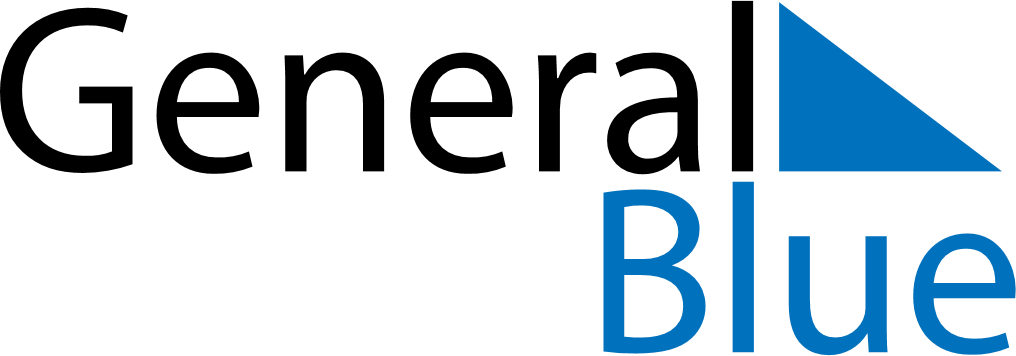 Daily Planner January 15, 2024 - January 21, 2024Daily Planner January 15, 2024 - January 21, 2024Daily Planner January 15, 2024 - January 21, 2024Daily Planner January 15, 2024 - January 21, 2024Daily Planner January 15, 2024 - January 21, 2024Daily Planner January 15, 2024 - January 21, 2024Daily Planner January 15, 2024 - January 21, 2024Daily Planner MondayJan 15TuesdayJan 16WednesdayJan 17ThursdayJan 18FridayJan 19 SaturdayJan 20 SundayJan 21MorningAfternoonEvening